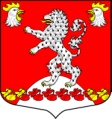 СОВЕТ ДЕПУТАТОВМУНИЦИПАЛЬНОГО ОБРАЗОВАНИЯРУССКО-ВЫСОЦКОЕ СЕЛЬСКОЕ ПОСЕЛЕНИЕМУНИЦИПАЛЬНОГО ОБРАЗОВАНИЯЛОМОНОСОВСКИЙ МУНИЦИПАЛЬНЫЙ РАЙОНЛЕНИНГРАДСКОЙ ОБЛАСТИчетвертого созываРЕШЕНИЕот 12.09.2019 года                                                                                                        № 6О формировании постоянных комиссий Совета депутатов МО Русско-Высоцкое сельское поселениеВ соответствии с Федеральным законом от 06.10.2003 года № 131-ФЗ «Об общих принципах организации местного самоуправления в Российской Федерации»; Уставом МО Русско-Высоцкое сельское поселение, Совет депутатов МО Русско-Высоцкое сельское поселениеРЕШИЛ:1. Сформировать  постоянно действующие комиссии Совета депутатов МО Русско-Высоцкое сельское поселение1.1. Состав постоянно действующей комиссии по контролю над исполнением бюджета:	                                                глава поселения Волкова Л.И		                                    депутат  Куликов А.М.                                                  депутат  Потемкина В.И.                                                  депутат Перский В.В.                                                  депутат Сотников Р.В.                                                  депутат Кочеткова Л.А.1.2. Состав постоянно действующей комиссии по жилищно-коммунальному хозяйству:                                            	депутат Перский В.В.		                                   депутат Куликов А.М.                                                  депутат Кочеткова Л.А.                                                 депутат Гуков Д.А.                                                 депутат Визе С.О.1.3. Состав постоянно действующей комиссии по социальным вопросам (спорт, молодежь, культура, здравоохранение):	                                                депутат Румянцев П.А.		                                    депутат Куликов А.М.                                                  депутат Потемкина В.И.                                                  депутат Агафонова Л.Ф.                                                  депутат Сотников Р.В.2. Признать утратившим силу решение Совета депутатов № 13 от 26 апреля 2018 г. «О формировании постоянных комиссий Совета депутатов МО Русско-Высоцкое сельское поселение».3. Настоящее решение вступает с силу со дня его официального опубликования (обнародования). Разместить настоящее решение на официальном сайте МО Русско-Высоцкое сельское поселение по адресу в сети Интернет: www.russko-vys.ru, копию решения разместить на стенде в помещении местной администрации и в помещении библиотеки МО Русско-Высоцкое сельское поселение.Глава МО Русско-Высоцкое сельское поселение                                                                                                              Л.И. Волкова